Reading Response (K-1)      ____________________________________________________________	 			       __  __  __  __  __  __  __  __  __  __  __  __  __  __  __  __  __	My name is     _____________________________________________________________During vacation I read: __________________________________________________________________________________  __  __  __  __  __  __  __  __  __  __  __  __  __  __  __  __  __  __  __  __  __  __________________________________________________________________________________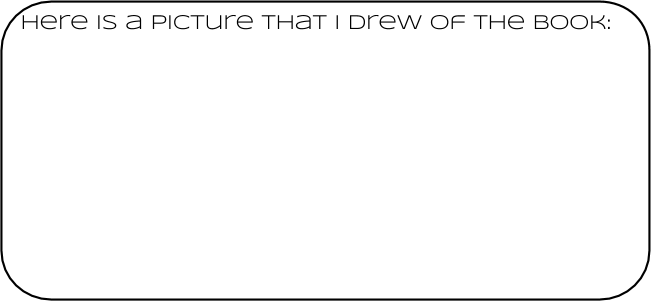 I rate the book 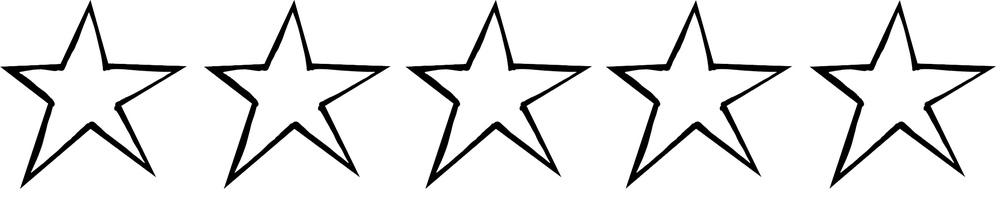 (1 star= I did not like it  -  5 stars= I loved it)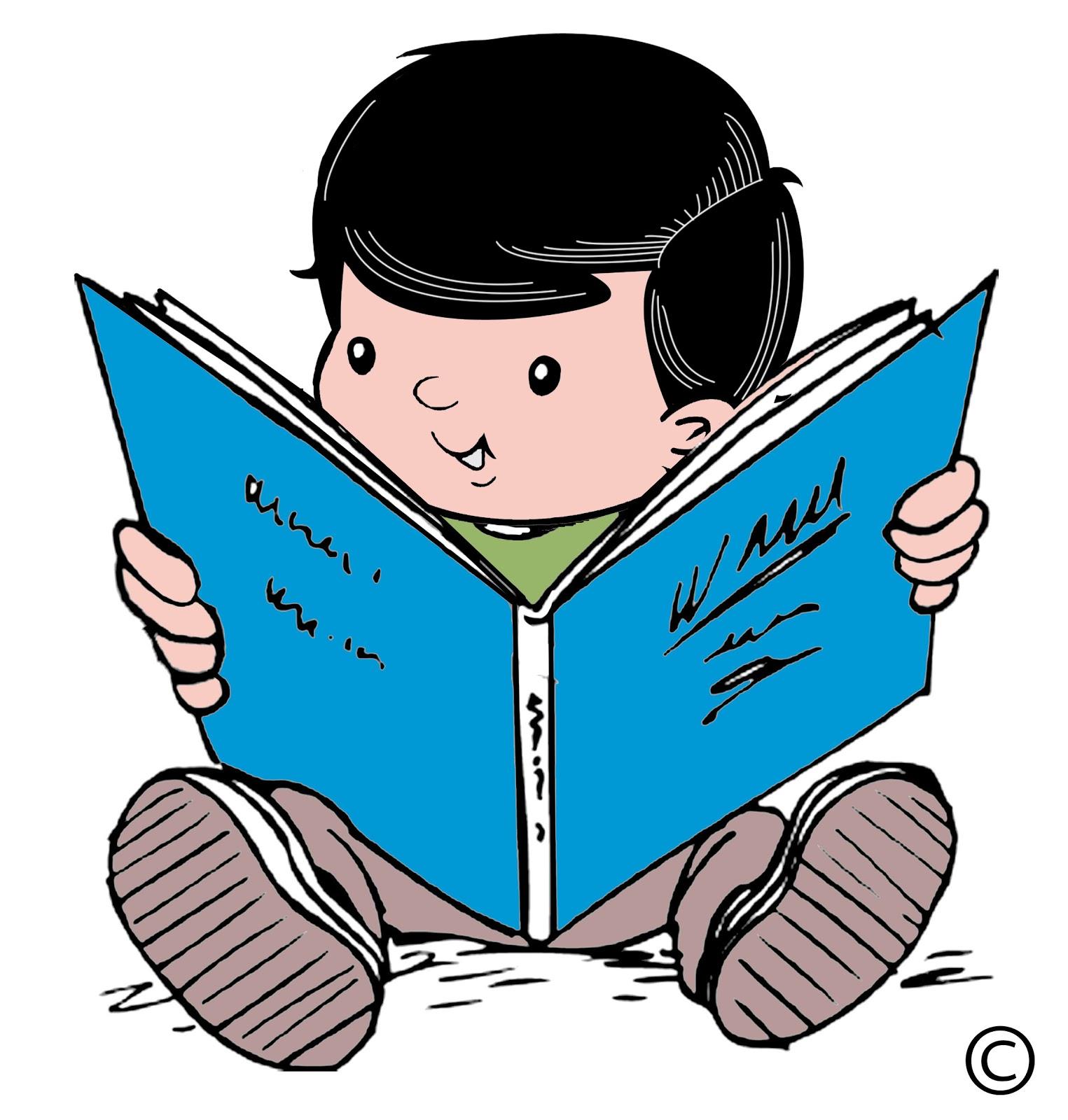 